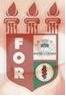 PLANILHA PARA CADASTROS DE LIVROS  BIBLIOTECA MARIA APARECIDA POURCHET CAMPOS        Classificação:   616.314                                      Código:	3207  Cutter:    S677c                                                    Data: Turma 2008Autor(s): Sobral, Danyelle Karine Cavalcanti                  Botshkis, Kamilla Vasconcelos Titulo: Condutas clínio-cirúrgicas adotadas durante tratamento endodônticos em sessão única pó especilistas em endodontia da cidade do RecifeOrientador(a): Prof. Drª. Luciana Ferraz GominhoCoorientador(a): Edição:  1ª        Editora  Ed. Do Autor     Local:  Recife    Ano:  2008  Páginas:  63Notas:  TCC – 1ª Turma graduação - 2008